1. MotivateWhat was the funniest time you were caught “red-handed”?hand in the cookie jarcrumbs/jelly/lipstick on my facesoaping someone’s window at Halloweentrying to sneak in at night past curfewleft muddy tracks on the flooricing on my fingersthe gas tank was empty the next morningwith my head in the fridge at 2:45 am2. TransitionWith God we will always be found outWe deserve punishment.  But God forgives!Jesus takes our guilt and sets us free.3. Bible Study3.1 Break the Law, Pay the PenaltyListen for a trap.John 8:2-6a (NIV)  At dawn he appeared again in the temple courts, where all the people gathered around him, and he sat down to teach them. 3  The teachers of the law and the Pharisees brought in a woman caught in adultery. They made her stand before the group 4  and said to Jesus, "Teacher, this woman was caught in the act of adultery. 5  In the Law Moses commanded us to stone such women. Now what do you say?" 6  They were using this question as a trap, in order to have a basis for accusing him. What did Jesus sit down to do in the temple courts? all the people gathered around himsat downbegan teaching Whom did the scribes and Pharisees bring before Jesus? brought a woman caught in adulterymade her stand before the groupannounced her sinnoted the penalty stated in the Law of Mosesasked Jesus to commentNote how this was a trap.If Jesus said “stone her” it would be a violation of Roman law (only Roman courts could sentence to capital punishment)If He said “let her go” he would be condoning adultery, seen as soft on sinThey wanted to put Jesus in a “lose-lose” situationWho is missing in this scene?  What is suggested by this person’s absence?where’s the man involvedhe’s guilty alsothe religious leaders aren’t interested in justice, they are interested in just making a scene Which sins do we tend to categorize as “big” sins (those that are worse than all others)?murderadulterydrugsviolencelarge amounts of moneyharming innocent people, childrensexual abuseWhich sins do you think God classifies as “big” sins?any sin is a “big” sinany sin is rebellion against Godsinfulness is a condition … all sinful actions are the result of our conditionWith that in mind, in what way are each of us in the same situation as the woman in the story? we are all sinners, all guilty of sin“all have sinned and come short of the glory of God”“the wages of sin is death” – spiritual death, eternal separation from GodGod has “caught us in the act” of sinWhy do we tend to hope some people will be caught in their sin?their actions are egregious (shocking, appalling, terrible, awful, horrendous, frightful, atrocious, abominable, abhorrent, outrageous)they seem like they always get away with itwe want justice for them (but mercy for ourselves … we may be bad, but not that bad)Why is it necessary for sin to be punished?God is totally righteous, holy, separateSin cannot exist in His presenceit demands immediate punishment, judgment by deathsin is rebellion against God and His lawHow should we treat people who have sinned?treat them as someone for whom Christ diedpoint them to the only One who can truly forgive themJesus said we should forgive them seventy times seven … many, many times3.2 Jesus Intervenes on Our BehalfListen for how Jesus responds.John 8:6b -9 (NIV)  But Jesus bent down and started to write on the ground with his finger. 7  When they kept on questioning him, he straightened up and said to them, "If any one of you is without sin, let him be the first to throw a stone at her." 8  Again he stooped down and wrote on the ground. 9  At this, those who heard began to go away one at a time, the older ones first, until only Jesus was left, with the woman still standing there.What unusual actions did Jesus take in response to those confronting Him?He stooped down and wrote in the dust on the groundHe challenged them to go ahead and stone her … the first stone thrown by the one who could claim he had no sinstooped down and wrote again … waiting for them to respondThe men walked away from the confrontation, one by one – why do you think they gave up in their accusations?they realized their own sinfulnessthey had to admit that even though they were Pharisees who put forth every effort to obey every minute point of the law, they had failed sometimethey began to realize that “big” or “little” sin is man’s description, to God it is all the sameThey are said to have left oldest to youngest.  What do you think was the significance of this sequence?the older ones realized their own foibles or were willing to admit themthe older men had had more opportunity to realize their own failures (sin) over the yearsolder is often wiser … they caught Jesus point quickeryounger is often brash and idealistic … takes longer to see our own mistakesWhy is it sometimes easier to see others’ sins more than our own?we wear moral “blinders”when you see/accuse someone else of something, it’s easier to forget your own issueswe do a moral contrast, “I’m not so bad, look at that person”we don’t want to admit our own sin, but compensate by seeing/accusing othersAbout what do we tend to be self-righteous? church attendanceparticipation in church activities (choir, usher, tithing, helping with SS, etc.)my “I  my church” bumper stickeralways carry my big Bible, read it every day!quick to see sin in lives of otherslook up Ray Stevens song about “The Mississippi Squirrel Revival” and the “First Self-Righteous Church”3.3  Jesus Shows Grace and ForgivenessListen for Jesus’ response to the woman.John 8:10-11 (NIV)   Jesus straightened up and asked her, "Woman, where are they? Has no one condemned you?" 11  "No one, sir," she said. "Then neither do I condemn you," Jesus declared. "Go now and leave your life of sin."What are Jesus’ comments to the lady after they are gone?where are your accusersI don’t accuse/condemn you eithergo and do not sin any moreWhy might she have felt a sense of relief on the one hand but of concern on the other?What was the heart of Jesus’ message for the woman?even though sin is wrong and harmful, forgiveness is availableeveryone has sin in their lives, but Jesus offers forgiveness and a restored relationshipsome of the results of the sin may remain, but God can redeem, free us from the slavery to the sinWhat opportunities do we have to extend God’s grace instead of condemnation?with our childrenwith other family memberswith someone who is on the fringe of our church familywith fellow workers who have wronged usConsider the relationship between forgiveness and right living?We are not forgiven so we can keep on sinningWe are forgiven to be set free from both sin’s penalty and sin’s power over usWe are offered the strength to live a life free from sin through the power of the Holy Spirit within usApplication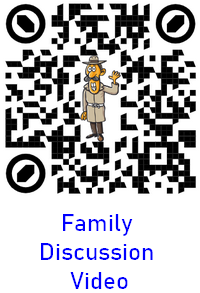 Confess sin. What are some ways sin has reared its ugly head in your life? Take a moment and think about the consequences of that sin. Confess it to Christ. “If we confess our sins, he is faithful and righteous to forgive us our sins and to cleanse us from all unrighteousness” (1 John 1:9).Write a prayer. Most of us speak our prayers, but writing prayers can be a powerful exercise. Write a prayer of thanksgiving to God for saving you from your sin. Mention His mercy and grace. Ask Him to help you show grace to others even as He has shown grace to you.Extend grace. Rarely does a week goes by without a situation that causes us to get flustered. Someone cuts you off in traffic, or a customer service representative pushes your last button. Prepare yourself now to extend grace. When you extend grace to others, you reflect Christ to those around you. 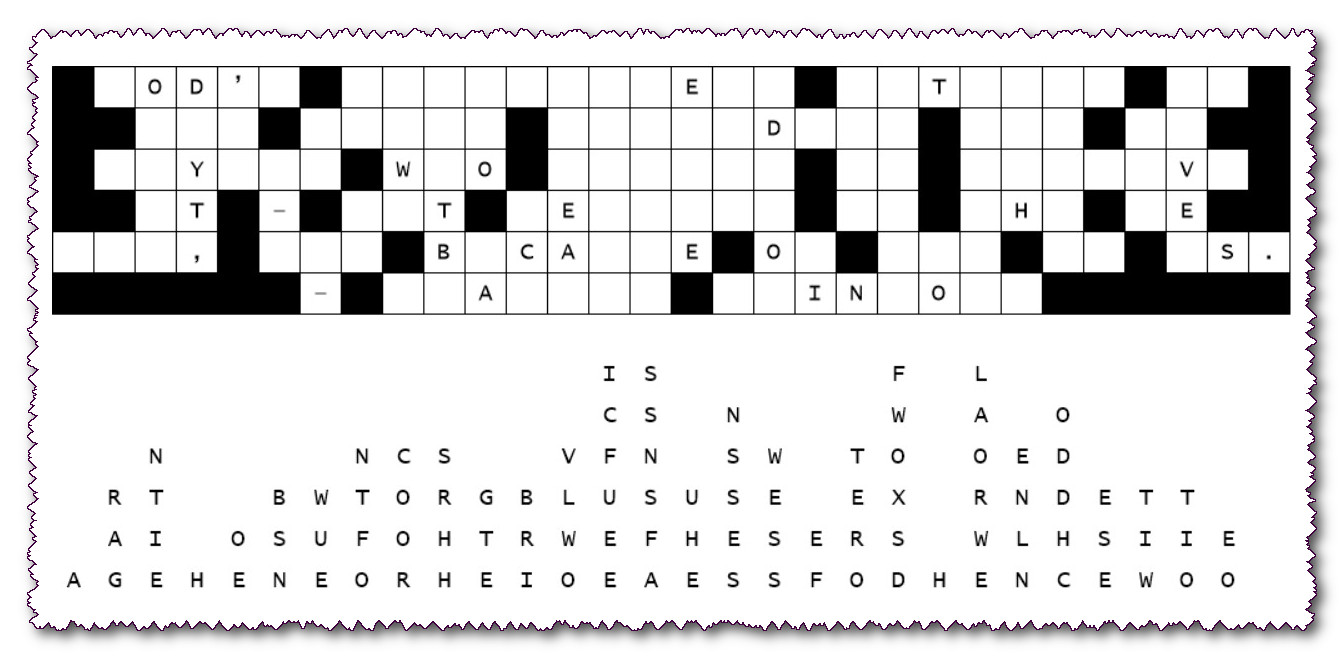 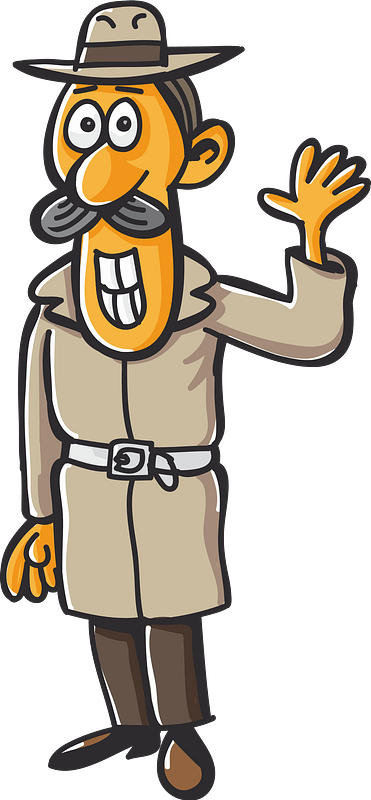 ReliefConcernI’ll not be stonedI’ve been set free from punishmentthose guys who trapped and accused me are gonewhat I did was still wrongnot easy to leave sinful waysstill have to deal with the results of sinful choices